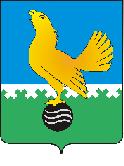 МУНИЦИПАЛЬНОЕ ОБРАЗОВАНИЕгородской округ Пыть-ЯхХанты-Мансийского автономного округа-ЮгрыАДМИНИСТРАЦИЯ ГОРОДАП О С Т А Н О В Л Е Н И ЕО внесении изменений впостановление администрации  города от  29.12.2014 № 326-па «Об утверждении положения о порядке назначения на должность и освобождения от должности руководителей муниципальных учреждений и предприятий муниципального образования городской округ город Пыть-Ях» (в ред. от 06.07.2017 № 173-па; от 31.10.2018 352-па, от 01.04.2019 № 95-па,от 24.09.2020 № 386-па)В целях приведения нормативных актов в соответствие с действующим законодательством, а также совершенствования методов конкурсного отбора кандидатов при проведении конкурса на замещение вакантной должности руководителя муниципальной организации, руководствуясь Трудовым кодексом Российской Федерации, статьей 28 Устава города Пыть-Яха, внести в постановление администрации города от  29.12.2014 № 326-па «Об утверждении положения о порядке назначения на должность и освобождения от должности руководителей муниципальных учреждений и предприятия муниципального образования городской округ город Пыть-Яха» следующие изменения:В наименовании, по тексту постановления и в приложениях слова «городской округ» исключить.	2. В приложении к постановлению:2.1.	Пункт 2.7 раздела 2 изложить в следующей редакции:«2.7. Гражданин, изъявивший желание участвовать в конкурсе, представляет в конкурсную комиссию следующие документы:1) личное заявление с указанием адреса места жительства, контактных телефонов и адреса электронной почты, с обязательством о прекращении деятельности, не совместимой в соответствии с федеральным законодательством со статусом должности руководителя муниципальной организации, в случае назначения на указанную должность;2) собственноручно заполненную и подписанную анкету по форме согласно приложению к настоящему Положению;3) копию документа, удостоверяющего личность (оригинал предъявляется при представлении копии для сверки);4) фотографии 3х4 в кол-ве 2-х штук;5) документы, подтверждающие необходимое образование и стаж работы:-	копию трудовой книжки, заверенную нотариально или кадровой службой по месту службы (работы), и (или) сведения о трудовой деятельности, оформленные в установленном законодательством Российской Федерации порядке, и (или) иные документы, подтверждающие служебную (трудовую) деятельность гражданина (за исключением случаев, когда служебная (трудовая) деятельность осуществляется впервые);-	документы об образовании и о квалификации (копию и оригинал);6) справку о состоянии здоровья - в случаях, предусмотренных законодательством;7) справку о наличии (отсутствии) судимости и (или) факта уголовного преследования либо о прекращении уголовного преследования по реабилитирующим основаниям, выданную в порядке и по форме, которые устанавливаются федеральным органом исполнительной власти, осуществляющим функции по выработке и реализации государственной политики и нормативно-правовому регулированию в сфере внутренних дел - при подаче документов на участие в конкурсах на замещение вакантных должностей руководителей муниципальных учреждений и муниципальных предприятий в сферах деятельности образования, воспитания, развития несовершеннолетних, организации их отдыха и оздоровления, медицинского обеспечения, социальной защиты и социального обслуживания, в сфере детско-юношеского спорта, культуры и искусства с участием несовершеннолетних;8) документы воинского учета - для граждан, пребывающих в запасе, и лиц, подлежащих призыву на военную службу (копию и оригинал);9) письменное согласие на обработку персональных данных.».2.2.	В разделе 3: 2.2.1	Подпункт 3.3.2 пункта 3.3 дополнить абзацем следующего содержания:«По заявлению иногороднего кандидата, при наличии технической возможности, конкурсное испытание проводится с использованием системы видеоконференцсвязи.».2.2.2.	Пункт 3.8 дополнить абзацем 2 следующего содержания:«В случае письменного отказа либо неявки без объяснения причин победителя конкурса для заключения трудового договора в течение вышеуказанного срока, администрация города объявляет о проведении повторного конкурса на замещение вакантной должности руководителя муниципальной организации.».3.	Отделу по внутренней политике, связям с общественными организациями и СМИ управления по внутренней политике (О.В. Кулиш) опубликовать постановление в печатном средстве массовой информации «Официальный вестник».3.	Отделу по обеспечению информационной безопасности                                    (А.А. Мерзляков) разместить постановление на официальном сайте администрации города в сети Интернет.4.	Настоящее постановление вступает в силу после его официального опубликования.5.	Контроль за выполнением постановления возложить на заместителя главы города (направление деятельности – административно-правовые вопросы).Глава города Пыть-Яха								А.Н. Морозов